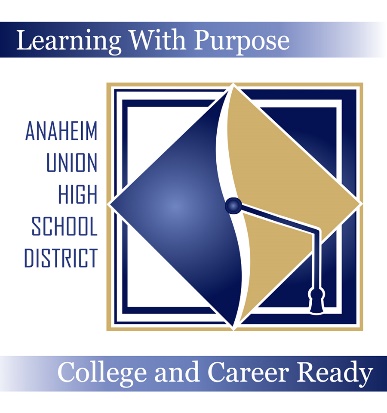 AIME Summer Internship Program Now Accepting Applications from Current Juniors!The AIME Program is now accepting student applications for our second annual Summer Internship Program. Thanks to the generosity of United Way, we are excited to offer a six-week internship, for which accepted students will be rewarded with a $600 scholarship. This program promises to provide college, career, and life-readiness skills as students gain work experience in a professional setting. We hope you will consider applying for this exciting opportunity!Important: the deadline for this application is Friday, March 24th, at midnight.Students who are selected will be expected to fully participate in this program. To make sure the internship is right for you, please carefully review the following dates and information prior to submitting your application. You should add these dates to your calendar now, in case you are selected. We will expect our interns to attend all of the planned events during the weeks leading up to the internship and throughout the summer.April 19th		Parent and Student Information Night, 6 p.m. @ Savanna High SchoolMay 6th			Student Orientation, 8 a.m. - 3 p.m. @ Savanna High SchoolMay 22nd		Internship Location Reveal - 6 p.m. @ Savanna High SchoolMay 30th-June 2nd	Meetings with Summer Internship Coordinators (times to be determined)June 5th			Summer Internship Begins (6 weeks, 15-20 hours per week, schedule to be determined)June 23rd 		Summer Internship Field TripJuly 14th			Summer Internship ends with Closing Celebration - parents to be invitedIn addition, students will attend meetings with their Summer Internship Coordinators the morning of each Friday of the internship from 8 a.m.-1 p.m. (June 5th-July 14th). You will be asked to attain the recommendations of two adults along with this application. Please ask the permission of two adults who know you (not family members), who can tell us about your work ethic, character, and other traits that make you a great candidate for this opportunity. These could be teachers, mentors, coaches, supervisors, or other adults who know you well. Provide the link below to the adults you select so that they can complete your recommendation online. Your recommendations are also due by Friday, March 24th, at midnight.Below is some additional information about the internship:1) Student interns will receive a scholarship of $600 upon completion of the internship  2) Student interns will be provided with OCTA bus passes if needed to assist with transportation3) Students interns will be provided with an AIME polo shirt4) Each student intern will be supported by a Summer Internship Coordinator, a district teacher or administrator who will provide support to students and assist with any problems that arise during the internship  If this program is right for you, please fill out the application at the link below as soon as possible. Once all applications are received, AUHSD will review them and select the strongest applicants for the program. Following this selection process, students will be invited to interview for the internship program at their school sites.Link to application: https://goo.gl/forms/53CguyMOgvdHjvcS2Link to recommendation form (for the adults recommending you):  https://goo.gl/forms/9TAWzB8aqhDGcr853Sincerely,Chuck HernandezAssistant PrincipalAnaheim High School(714) 999-3717